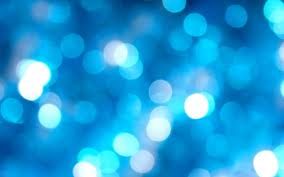 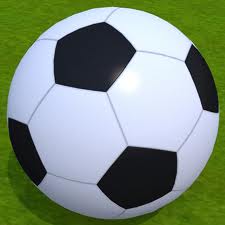 Swim with a dolphin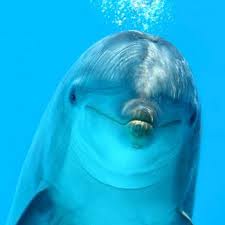 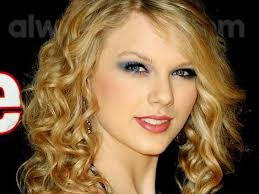 Make the Lake Shore soccer team Become a marine biologist Go to ParisMeet Carrie Underwood Meet Blake Shelton Have straight A’s for the rest of high school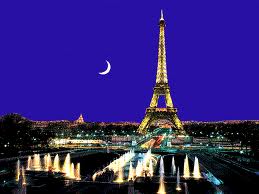 Go to England Attend Michigan state university Go to a Katy Perry concertMeet Taylor Swift 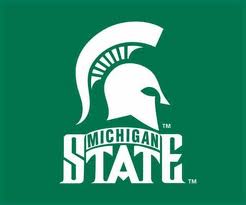 